СодержаниеПроблема…………………………………………………3I этап исследовательского проекта………………….….3II этап исследовательского проекта. ………….…….….4Заключение…………………………………………..…..7Список литературы………………………………….…..8Проблема: У нас в группе есть «Копилка мудрости». Мы собираем там пословицы, поговорки, мудрые народные высказывания. Есть очень трудные пословицы ,смысл которых мы не понимаем. Мы решили узнать, как расшифровываются мудрые мысли.Цель: мы хотим научиться расшифровывать пословицы и поговорки , которые мы не понимаем и находить им объяснение.I этап1.Сбор информации, составление копилки: Мы собрали копилку непонятных половиц и поговорок (фото 1)Вода камень точит.Мы с тобой как рыба с водой.Сильный победит одного, а знающий тысячу.Рыбу за хвост не удержать.Ласковым словом и камень растопишь. 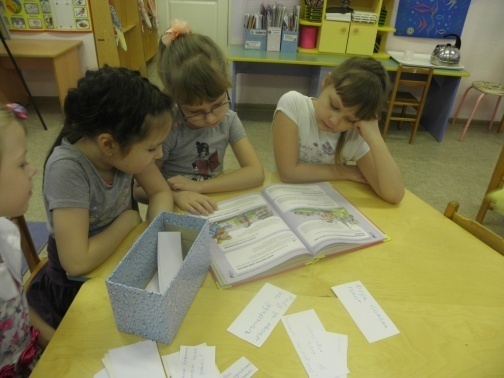                                                                                        		     Фото 1II этап практический1.Мы решили узнать, какими способами можно  объяснить непонятную пословицу. Способ №1 спросить у взрослых, как они понимают смысл этих пословиц. Сначала мы спросили об этом наших родителей. Вместе с родителями мы искали объяснения в энциклопедиях, интернете. 2.Взяли интервью у сотрудников детского сада. Ответы взрослых мы занесли в таблицу.(фото 2, 3, 4)Фото 2						Фото 3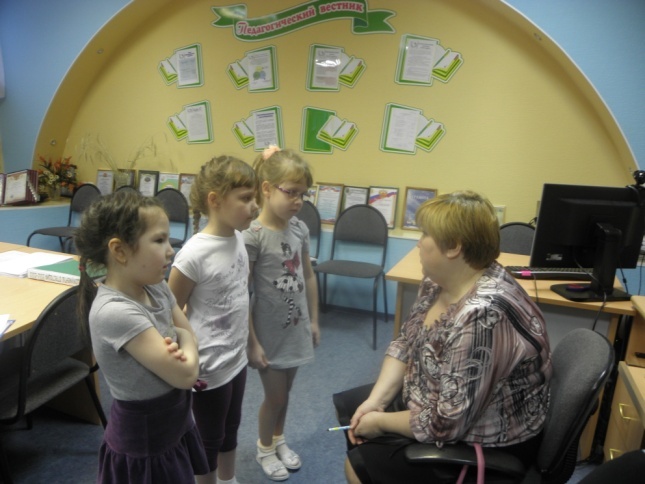 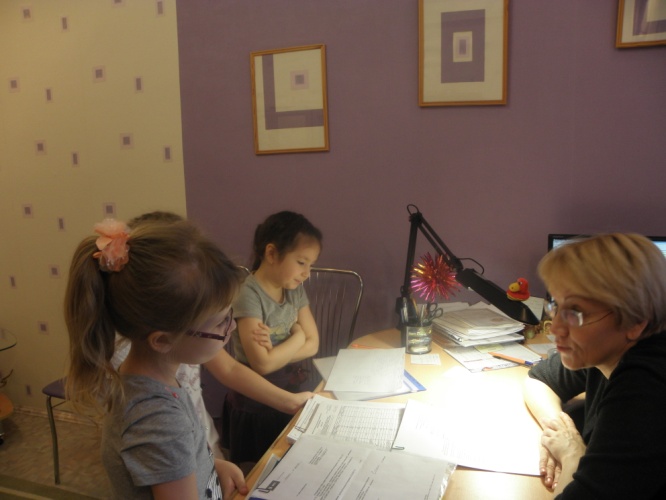 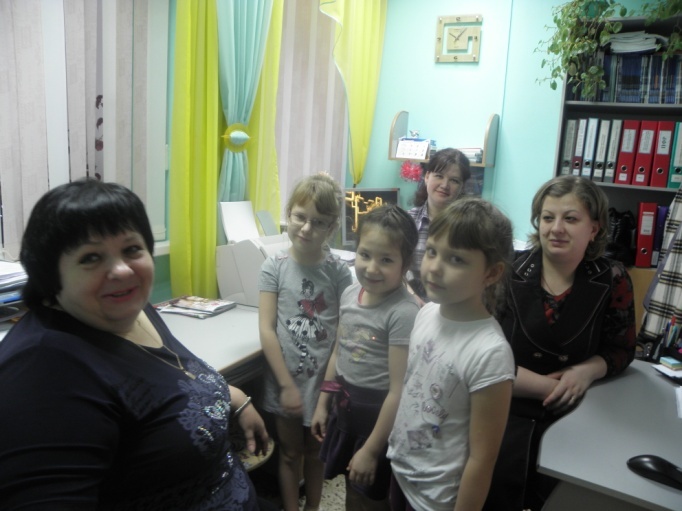       Фото 4Вывод: Получи информацию от взрослого или книг.Способ №2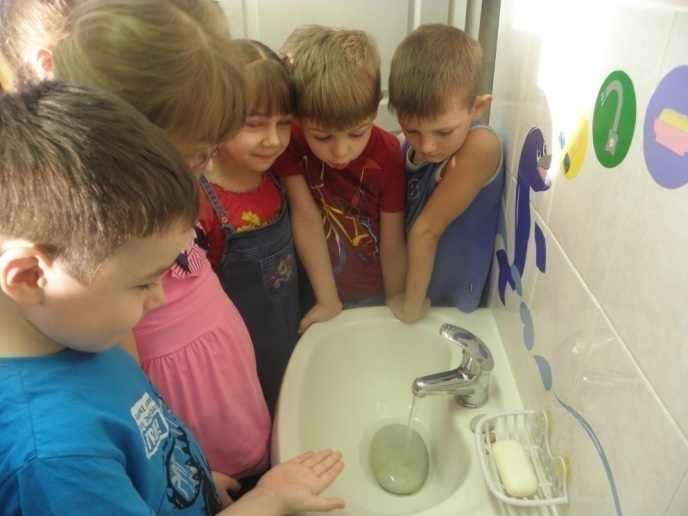 Подбор аналогий в тексте поговорок и явлений природы. («Вода камень точит» смысл не понятен, но в природе есть такое явление, когда мы были на море наблюдали совершенно гладкие камни.  Почему? Мы провели эксперимент: под струю воды положили камень и оставили на время, надеясь, что вода камень сточит,                                 Фото 5но ничего не произошло. (фото 5)Камень остался невредим. Значит,  чтобы вода изменила форму камня должно пройти много времени. Поэтому  если что-то долго делать будет результат.К  пословице «Мы с тобой как рыба с водой» - мы подобрали аналогию из природного мира, рыба без воды не проживет, значит мы с тобой не проживем друг без друга ,  как рыба без воды.Вывод: Поищи аналогию в природе или природном явлении.Способ №3 Мы подбирали литературные произведения под наши поговорки. К пословице «Сильный победит одного, а знающий тысячу» - подошла сказка Братьев Гримм «Храбрый портняжка» и сказка «Никита Кожемяка». В сказке «Храбрый портняжка» - главный герой был щупленьким и маленьким, но при помощи своего ума и хитрости победил великанов. А в сказе «Никита Кожемяка» - Никита хитростью змея трехглавого победил.  Значит  Человек силен не силой мышц, а силой разума.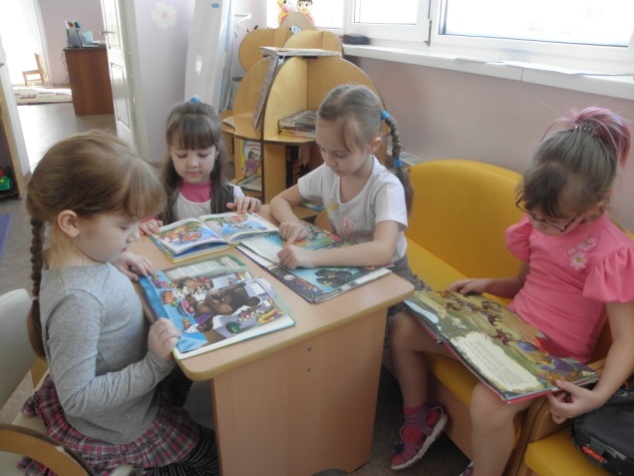 Фото 6К пословице «Ласковым словом и камень растопишь» - подходит сказка «Аленький цветочек», где героиня не побоялась чудища лесного, своей нежностью и лаской сняла проклятия злой колдуньи ,и чудище превратилось в принца. Значит, ласковое слово имеет такую силу, что может «растопить» камень.Вывод: Поищи аналогию в литературных произведениях. (фото 6)Способ №4Разобрать пословицу по частям, например: «Рыбу за хвост не удержать», где  рыба- объект, хвост – часть объекта, если схватить рыбу за часть, её не удержишь, потому что по признаку рельефа рыба скользкая. И рыбу ты упустишь. Так и с любым делом, если ты сделаешь часть дела,  а не все результата не будет. Вывод: Разбери пословицу по частям и подумай.(фото 7)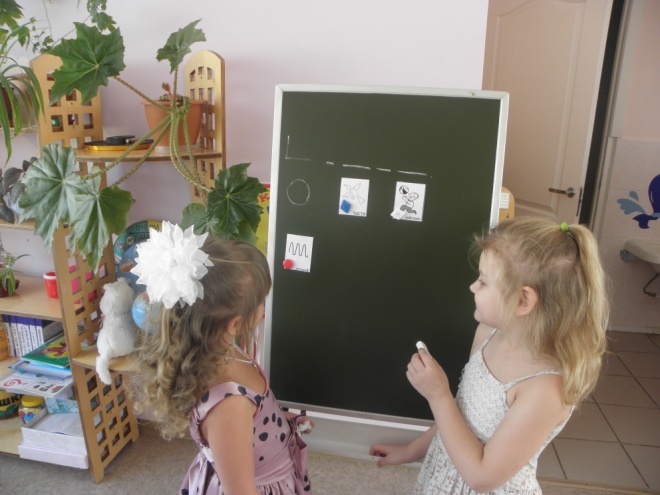 Фото 7ЗаключениеВ результате работы по проекту, мы нашли и теперь знаем несколько способов толкования пословиц, чтобы понять непонятные пословицы нужно: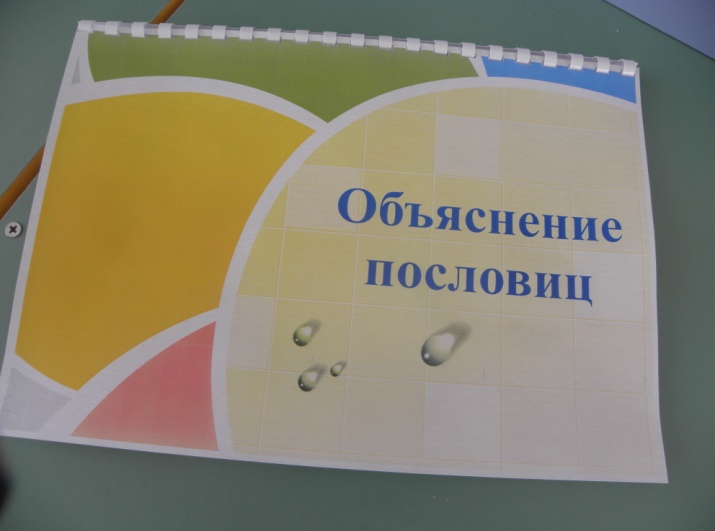 -  спросить у взрослых;- найти аналогию в явлениях природы, провести опыт;- найти аналогию в литературных произведениях;-  разобрать пословицу по частям Для того что бы рассказать другим детям  о непонятных пословицах, мы создали книгу «Токование пословиц», где объяснили в рисунках смысл пословиц. Эта книга будет пополняться, так как непонятных пословиц  очень многоСписок литературы:1. Лаврентьева Е.В. «Веселый фразеологический словарь». Издательство РОССА «Моя первая энциклопедия».2. Волшебные русские народные сказки.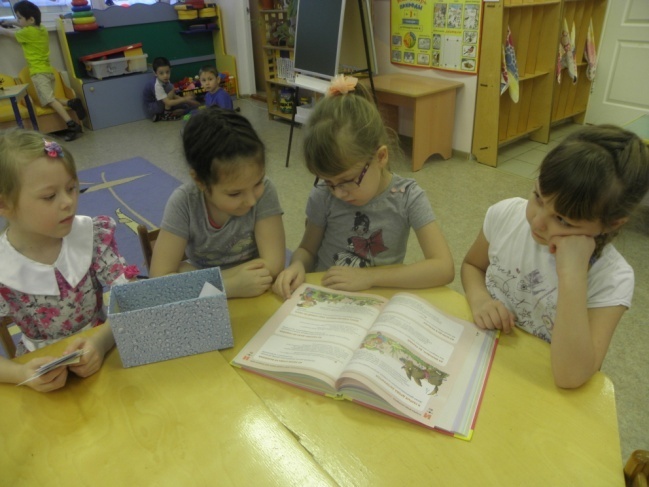 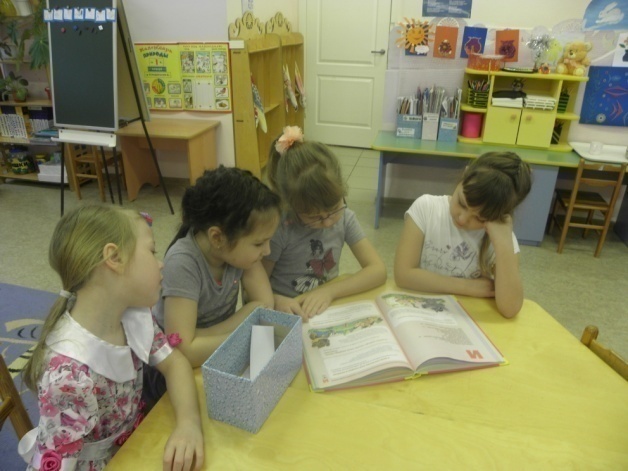 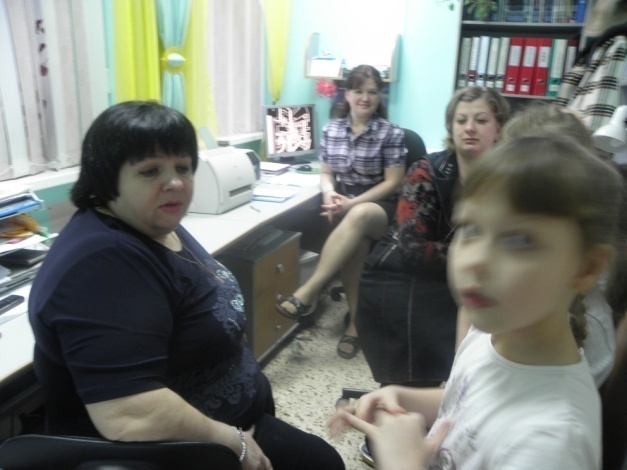 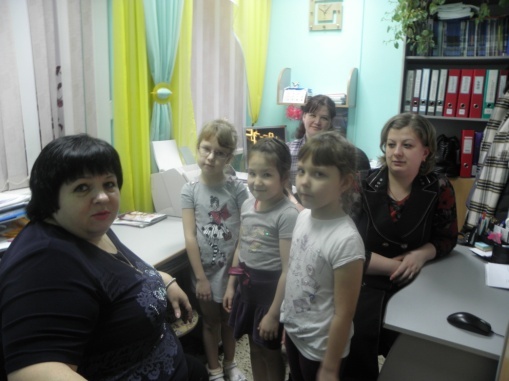 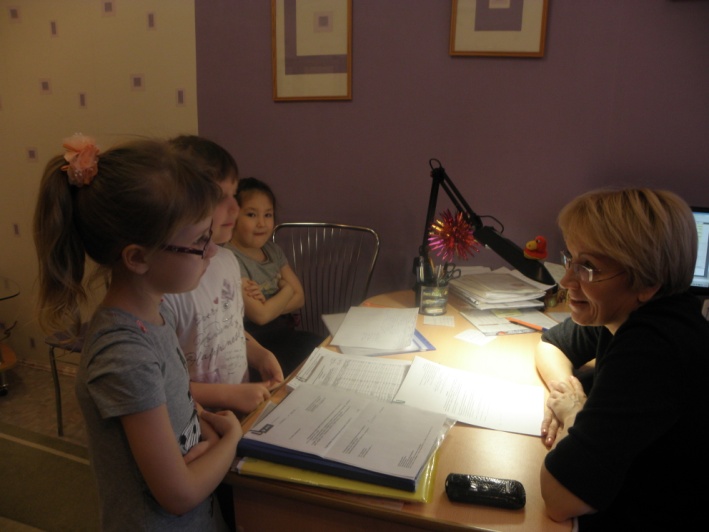 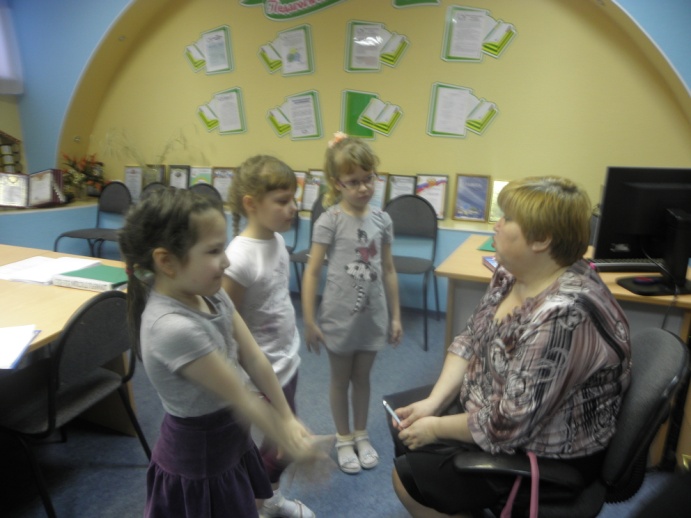 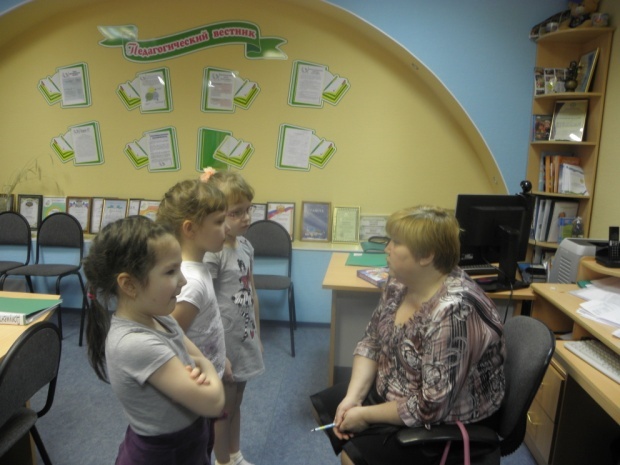 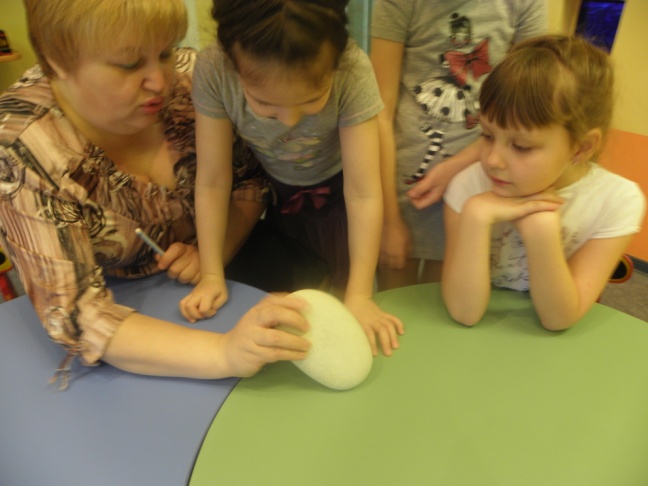 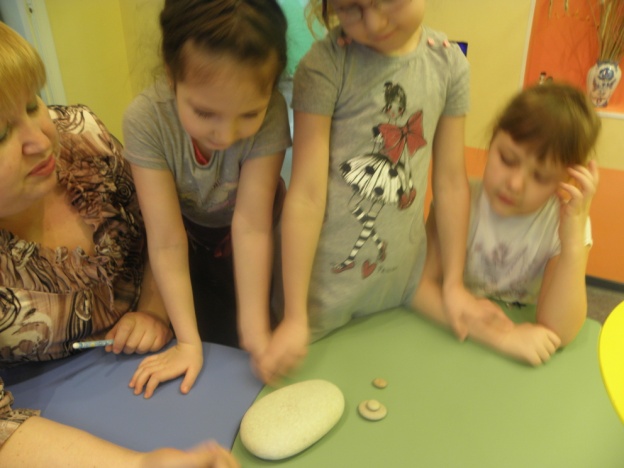 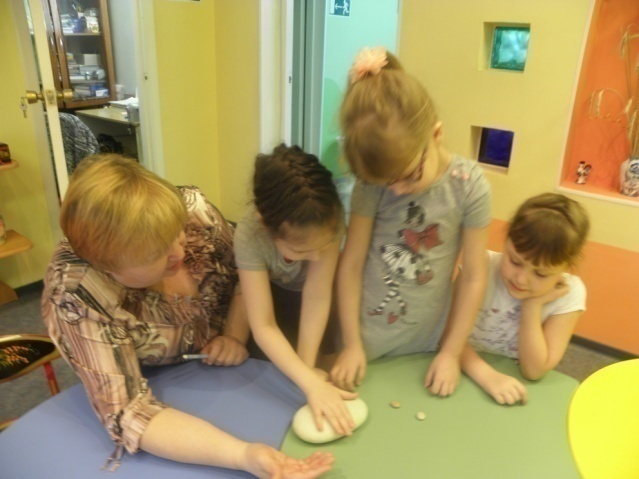 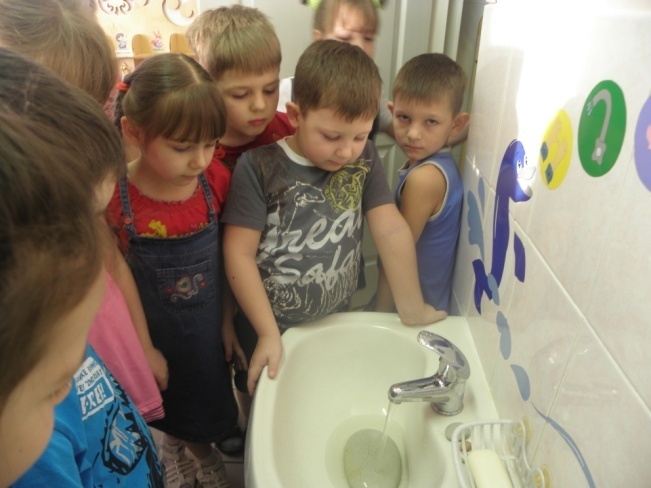 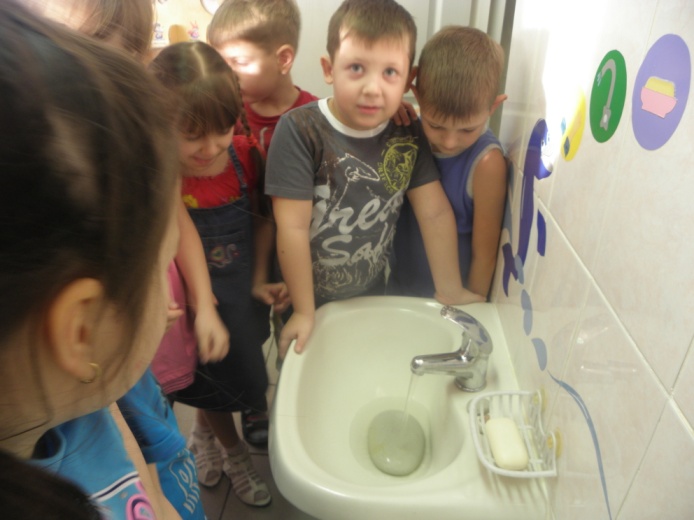 Презентация проекта :Здравствуйте, меня зовут Варя, меня зовут Кристина. Мы ходим в детский сад «Солнышко» в старшую группу «Улыбка»У нас в группе есть «Копилка мудрости». Мы собираем там пословицы, поговорки, мудрые народные высказывания. Есть очень трудные пословицы ,смысл которых мы не понимаем. Мы решили узнать, как расшифровывать непонятные нам пословицы и находить им объяснение. Для этого мы  собрали копилку непонятных половиц и поговорок, например:           Вода камень точит.Мы с тобой как рыба с водой.Сильный победит одного, а знающий тысячу.Рыбу за хвост не удержать.Ласковым словом и камень растопишь. Мы решили узнать, какими способами можно  объяснить непонятную пословицу. Способ №1 спросить у взрослых, как они понимают смысл этих пословиц. Сначала мы спросили об этом наших родителей. Вместе с родителями мы искали объяснения в энциклопедиях, интернете. Потом мы взяли  интервью у сотрудников детского сада. Они нам рассказали как они понимают смысл этих пословиц.Способ №2Мы стали искать аналогии в тексте поговорок и явлениях природы, т.е. происходит ли то , о чем говорится в пословице в природе. . Например («Вода камень точит» смысл не понятен, но в природе мы наблюдали есть совершенно гладкие камни на берегу моря.  Почему? Мы провели эксперимент: под струю воды положили камень и оставили на время, надеясь, что вода камень сточит, но ничего не произошло. Камень остался невредим. Значит,  чтобы вода изменила форму камня должно пройти много времени.Поэтому  если что-то долго делать , то добьешься  результата.К  пословице «Мы с тобой как рыба с водой» - мы подобрали аналогию из природного мира, рыба без воды не проживет, значит мама и ребенок или два друга не проживут  друг без друга ,  как рыба без воды.Способ №3 Мы подбирали литературные произведения под наши поговорки. К пословице «Сильный победит одного, а знающий тысячу» - подошла сказка Братьев Гримм «Храбрый портняжка» и сказка «Никита Кожемяка». В сказке «Храбрый портняжка» - главный герой был щупленьким и маленьким, но при помощи своего ума и хитрости победил великанов. А в сказе «Никита Кожемяка» - Никита хитростью змея трехглавого победил.  Значит  Человек силен не силой мышц, а силой разума.К пословице «Ласковым словом и камень растопишь» - подходит сказка «Аленький цветочек», где героиня не побоялась чудища лесного, своей нежностью и лаской сняла проклятия злой колдуньи и чудище превратилось в принца. Значит  ласковое слово имеет такую силу, что может «растопить» камень.Способ №4Мы разбирали пословицу по частям, с помощью признаков, например: «Рыбу за хвост не удержать», где  рыба- объект, хвост – часть объекта, если схватить рыбу за часть, её не удержишь, потому что по признаку рельефа рыба скользкая. И рыбу ты упустишь. Так и с любым делом, если ты сделаешь часть дела,  а не все результата не будет. В результате работы по проекту, мы нашли и теперь знаем несколько способов толкования пословиц, чтобы понять непонятные пословицы нужно:- спросить у взрослых;- найти аналогию в явлениях природы, провести опыт;- найти аналогию в литературных произведениях;- разобрать пословицу по частям Для того что бы рассказать другим детям  о непонятных пословицах, мы создали книгу «Токование пословиц», где объяснили в рисунках смысл пословиц. Эта книга будет пополняться, так как непонятных пословиц  очень много. Спасибо за внимание. Мы готовы ответить на ваши вопросы.Вода камень точитМы с тобой, как рыба с водойСильный победит одного, а умный тысячуРыбу за хвост не удержатьЛасковым словом и камень растопишьМария ВениаминовнаЕсли на камень долгое время будет капать вода, то в камне появится отверстие – дырка. И человек если хочет чего-то добиться должен долго статься и всего добьется.Зто  значит, что мы с тобой неразлучны, жить друг без друга не можем.Не обязательно быть сильным физически, чтобы победить тысячу человек. Сила заключается в уме. Потому что она скользкая.От ласкового слова может улыбнуться самый черствый и грубый человек.Светлана ФедоровнаНужно быть терпеливым и доделывать дело до конца. Даже не значительное воздействие, но постоянное, может привести к результатам.Как рыба не может без воды, так и вода не может без рыбыЧеловек силен не силой мышц, а силой разума.Если  вы хотите чего-то добиться – надо хватать проблему двумя руками.Надо быть ко всем добрым, тогда многого добьешься.Марина АльбертовнаКамень на ощупь твердый, вода если долго будет воздействовать на камень – стирает его грани, как на берегу моря вовремя прилива и отлива. Это значит, что мы одно целое.Хвост – это часть рыбы, по размеру – маленький, если  делать часть дела, то результата не будет, поэтому дело надо делать целиком.Камень на ощупь твердый – его не растопишь, но добротой можно растопить даже «каменное» сердце.